В соответствии с Федеральным законом от 27.07.2010 № 210-ФЗ «Об организации предоставления государственных и муниципальных услуг», руководствуясь Уставом муниципального образования поселок Боровский.Внести изменения в постановление администрации муниципального образования поселок Боровский от 22.04.2019 №37 «Об утверждении административного регламента предоставления муниципальной услуги «Принятие решения о предоставлении муниципального имущества в аренду, безвозмездное пользование без проведения торгов» (далее - Постановление) следующие изменения:1.1. В абзаце 4 пункта 1.2 Постановления слова «пункте 3 части 1» заменить на «части 3».2. Опубликовать настоящее постановление в газете "Боровские вести" и разместить на официальном сайте муниципального образования поселок Боровский в информационно - телекоммуникационной сети «интернет».3. Контроль за исполнением настоящего постановления возложить на заместителя главы сельского поселения по экономике, финансированию и прогнозированию.Глава муниципального образования                                              С.В. Сычева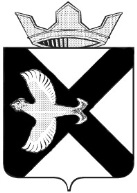 АДМИНИСТРАЦИЯМУНИЦИПАЛЬНОГО ОБРАЗОВАНИЯ ПОСЕЛОК БОРОВСКИЙПОСТАНОВЛЕНИЕ25 октября   2019 г.					                                      №101рп. БоровскийТюменского муниципального районаАДМИНИСТРАЦИЯМУНИЦИПАЛЬНОГО ОБРАЗОВАНИЯ ПОСЕЛОК БОРОВСКИЙПОСТАНОВЛЕНИЕ25 октября   2019 г.					                                      №101рп. БоровскийТюменского муниципального районаАДМИНИСТРАЦИЯМУНИЦИПАЛЬНОГО ОБРАЗОВАНИЯ ПОСЕЛОК БОРОВСКИЙПОСТАНОВЛЕНИЕ25 октября   2019 г.					                                      №101рп. БоровскийТюменского муниципального районаО внесении изменений в постановление администрации муниципального образования поселок Боровский от 22.04.2019 №37 «Об утверждении административного регламента предоставления муниципальной услуги «Принятие решения о предоставлении муниципального имущества в аренду, безвозмездное пользование без проведения торгов» (с изменениями от 29.07.2019 №59)